Student Information and Support  - Summer 2022 support materials available:  ccea.org.uk/summer-2022/student-area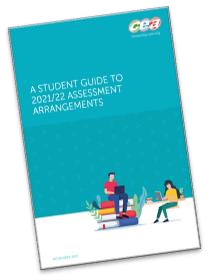 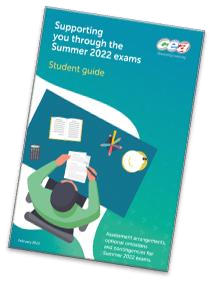 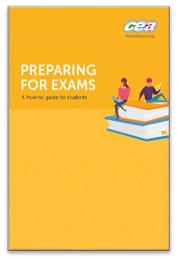 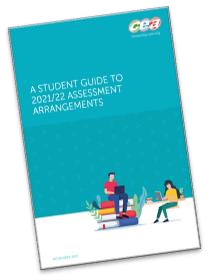 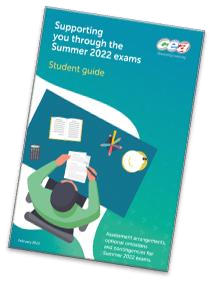 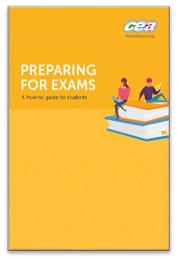 